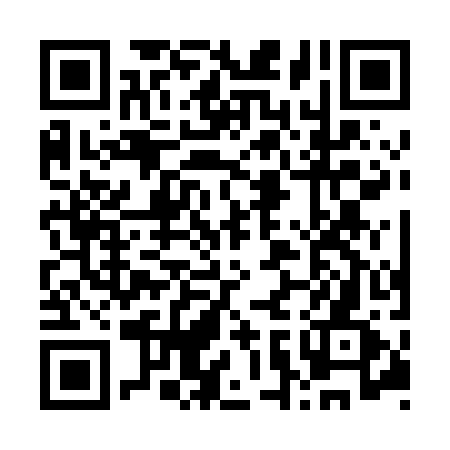 Ramadan times for Cluj-Napoca, Cluj, RomaniaMon 11 Mar 2024 - Wed 10 Apr 2024High Latitude Method: Angle Based RulePrayer Calculation Method: Muslim World LeagueAsar Calculation Method: HanafiPrayer times provided by https://www.salahtimes.comDateDayFajrSuhurSunriseDhuhrAsrIftarMaghribIsha11Mon5:055:056:4612:364:366:266:268:0112Tue5:035:036:4412:354:376:286:288:0313Wed5:015:016:4212:354:386:296:298:0414Thu4:594:596:4012:354:396:306:308:0615Fri4:574:576:3812:344:406:326:328:0716Sat4:544:546:3612:344:416:336:338:0917Sun4:524:526:3412:344:426:356:358:1018Mon4:504:506:3212:344:446:366:368:1219Tue4:484:486:3012:334:456:376:378:1320Wed4:464:466:2812:334:466:396:398:1521Thu4:444:446:2612:334:476:406:408:1722Fri4:414:416:2412:324:486:426:428:1823Sat4:394:396:2212:324:496:436:438:2024Sun4:374:376:2012:324:506:446:448:2125Mon4:354:356:1812:324:516:466:468:2326Tue4:324:326:1612:314:526:476:478:2527Wed4:304:306:1412:314:536:486:488:2628Thu4:284:286:1212:314:546:506:508:2829Fri4:264:266:1012:304:556:516:518:3030Sat4:234:236:0812:304:566:526:528:3131Sun5:215:217:061:305:577:547:549:331Mon5:195:197:041:295:587:557:559:352Tue5:165:167:021:295:597:577:579:363Wed5:145:147:011:296:007:587:589:384Thu5:125:126:591:296:017:597:599:405Fri5:095:096:571:286:028:018:019:426Sat5:075:076:551:286:038:028:029:437Sun5:055:056:531:286:048:038:039:458Mon5:025:026:511:276:058:058:059:479Tue5:005:006:491:276:068:068:069:4910Wed4:574:576:471:276:078:088:089:50